QR CODE ห้องประชุม ZOOMการประชุมปฏิบัติการระดับชาติ "การจัดการศึกษา เพื่อป้องกัน แก้ไขปัญหาเหล้า บุหรี่ ด้วยคำพ่อสอน" ครั้งที่ ๕ และพิธีมอบโล่ประกาศเกียรติคุณครูดีไม่มีอบายมุข รุ่นที่ ๑๐ และโรงเรียนดีไม่มีอบายมุข รุ่นที่ ๕ประจำปีการศึกษา ๒๕๖๓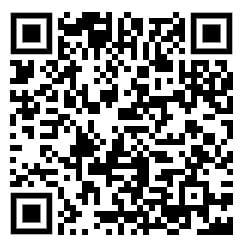 